Greenleas Primary School – Maths Progression Document Year 1-6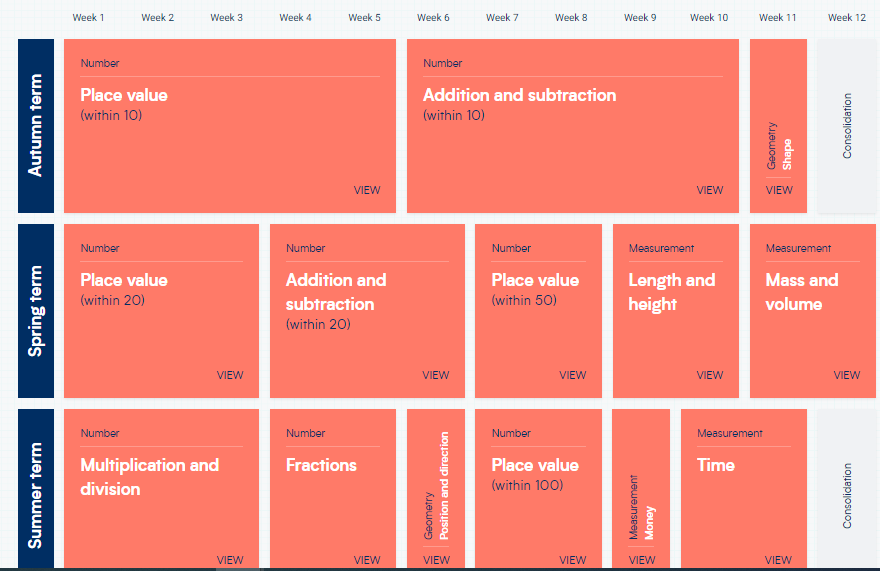 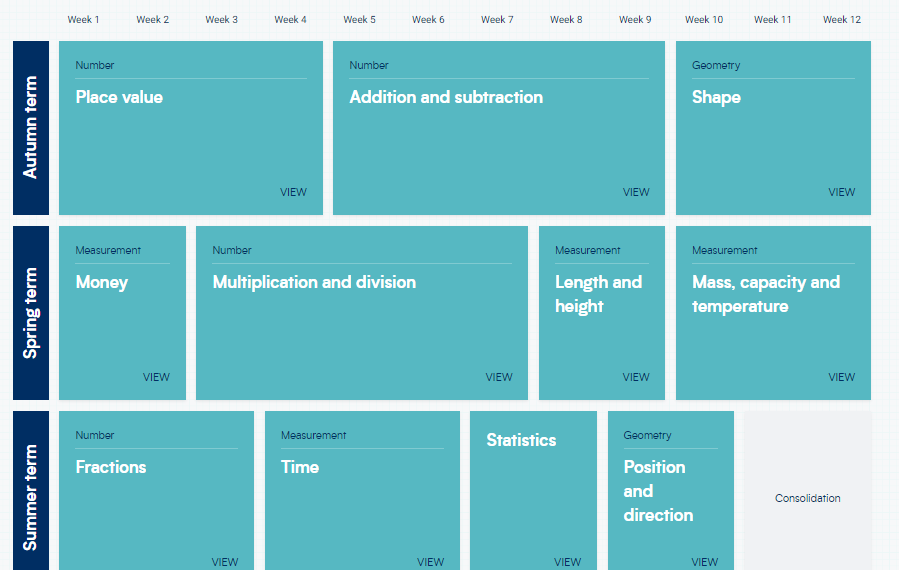 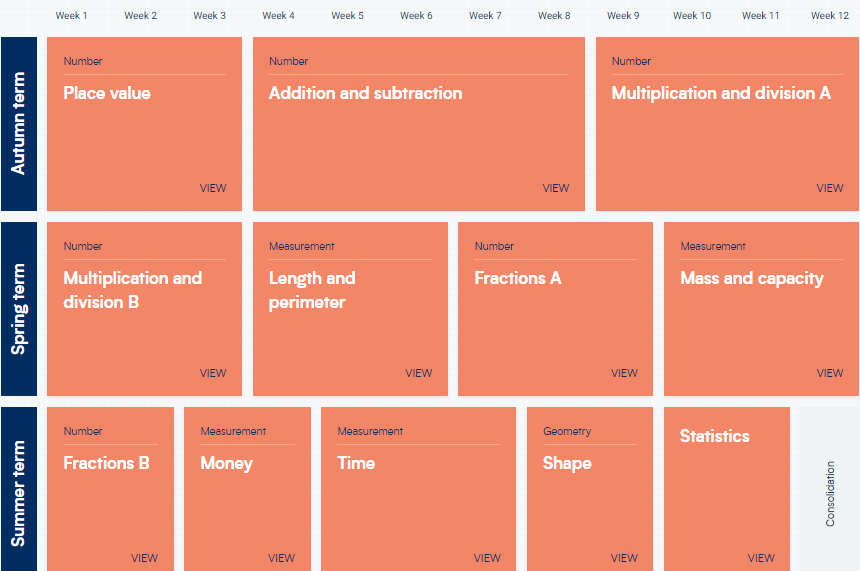 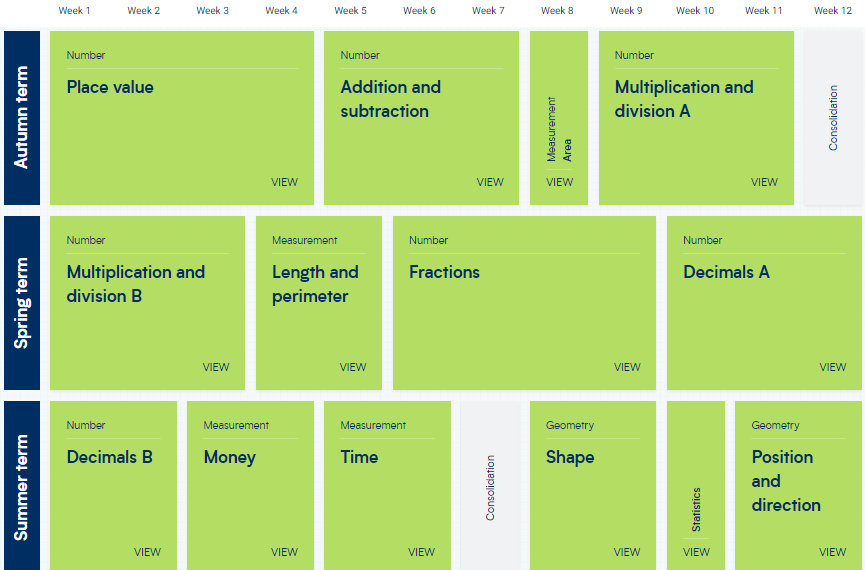 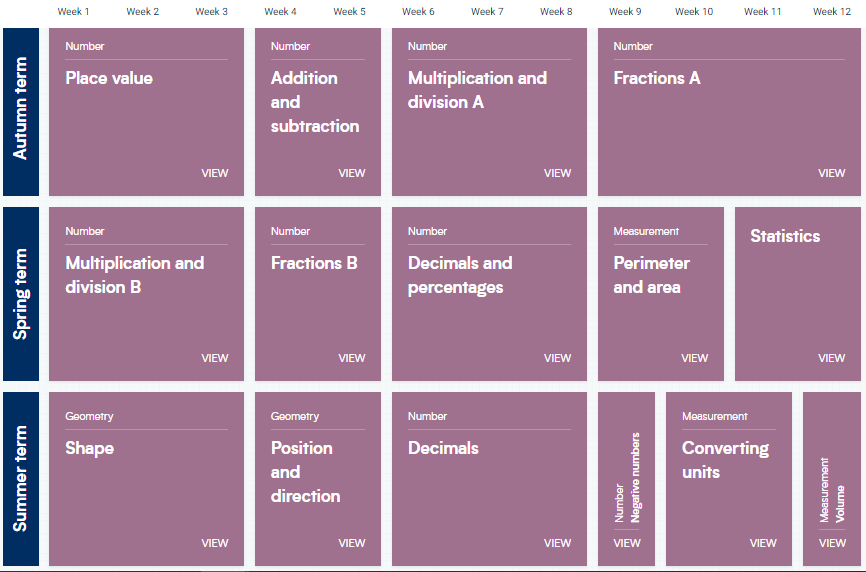 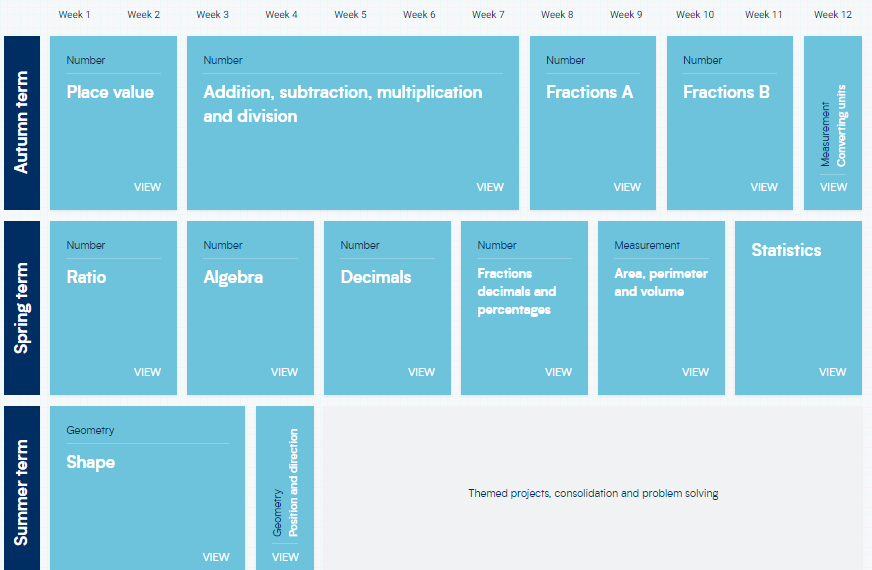 